គោលការណ៍ និងនីតិវិធីស្តីពីៈការវាយតម្លៃការសិក្សារបស់និស្សិត​​​​​​​​​-បានឃើញព្រះរាជក្រម ០២/រកម/០១៩៦.០១ ចុះថ្ងៃទី ២៤ ខែ មករា ឆ្នាំ ១៩៩៦ ដែលប្រកាសឱ្យ ប្រើច្បាប់ ស្តីពីការបង្កើតក្រសួងអប់រំ យុវជន និងកីឡា-បានឃើញព្រះរាជក្រឹត្យ  នស/រកត/០៣០៣/១២៩ ចុះថ្ងៃទី ៣១ ខែ មីនា ឆ្នាំ ២០០៣ ស្តីពីការទទួលស្គាល់គុណភាពអប់រំឧត្តមសិក្សា-បានឃើញអនុក្រឹត្យលេខ ០១ អនក្រ   ចុះថ្ងៃទី ២០  ខែ មករា  ឆ្នាំ ១៩៩២ ស្តីពីការបង្កើត និងការគ្រប់គ្រងគ្រឹះស្ថានឧត្តមសិក្សា និងសិក្សាឯកទេស-បានឃើញអនុក្រឹត្យលេខ ៥៤ អនក្រ.បក ចុះថ្ងៃទី ១៣ ខែ មិថុនា ឆ្នាំ ២០០២  ស្តីពី លក្ខណៈវិនិច្ឆ័យ នៃការបង្កើតសាកលវិទ្យាល័យ-បានឃើញអនុក្រឹត្យលេខ ២៥ អនក្រ.បក ចុះថ្ងៃទី ០៧ខែ មីនា ឆ្នាំ ២០០៦ ស្តីពីការទទួលស្គាល់ការប្រែក្លាយ ពីវិទ្យាស្ថានគ្រប់គ្រង និងសេដ្ឋកិច្ចទៅជា សាកលវិទ្យាល័យគ្រប់គ្រង និងសេដ្ឋកិច្ច ដោយរាជរដ្ឋាភិបាល នៃព្រះរាជាណាចក្រកម្ពុជា-យោងតាមលក្ខន្តិកៈទូទៅស្តីពីការគ្រប់គ្រង និងការប្រព្រឹត្តទៅ របស់សាកលវិទ្យាល័យគ្រប់គ្រង និងសេដ្ឋកិច្ច-យោងតាមការចំាបាច់របស់សាកលវិទ្យាល័យគ្រប់គ្រង និងសេដ្ឋកិច្ច ដើម្បីតម្លាភាព និងប្រសិទ្ធភាព ក្នុងការវាយតម្លៃការសិក្សារបស់និស្សិត គណៈគ្រប់គ្រងសាកលវិទ្យាល័យគ្រប់គ្រង និង សេដ្ឋកិច្ចបានដាក់ចេញនូវគោលការណ៍សម្រាប់អនុវត្តដែលមានខ្លឹមសារដូចតទៅ៖ជំពូក១បញ្ញត្តិទូទៅប្រការ១:	គោលការណ៍នេះមានឈ្មោះថា “គោលការណ៍ វាយតម្លៃការសិក្សារបស់និស្សិត “ ត្រូវបានរៀបចំចងក្រងឡើង និងអនុម័តឱ្យប្រើប្រាស់ដោយថ្នាក់ដឹកនាំសាកលវិទ្យាល័យ។ប្រការ២:	គោលការណ៍នេះមានគោលដៅ និងព្រំដែនអនុវត្តសម្រាប់ការវាយតម្លៃការសិក្សា របស់និស្សិតគ្រប់មហាវិទ្យាល័យ គ្រប់កម្រិតសិក្សាទាំងអស់​ របស់សាកលវិទ្យាល័យគ្រប់គ្រង និង សេដ្ឋកិច្ចនៅទីតាំងគោល និងសាខាទាំងអស់ដែលមាននៅក្នុងព្រះរាជាណាចក្រកម្ពុជា។ជំពូក២គោលបំណងនៃការវាយតម្លៃការសិក្សារបស់និស្សិតប្រការ៣:	ដើម្បីជាមូលដ្ឋានសម្រាប់ការវាយតម្លៃលើដំណើរការសិក្សារបស់និស្សិត សំដៅធានាឱ្យបាននូវស្តង់ដារមួយដែលមានតម្លាភាព និងប្រសិទ្ធភាព។ប្រការ៤:	ដើម្បីធានា និងលើកកំពស់គុណភាពអប់រំឩត្តមសិក្សាឱ្យមានប្រសិទ្ធិភាពស្របតាមបទដ្ឋានជាតិ និងមានលក្ខណៈអន្តរជាតិ។ប្រការ៥:	ដើម្បីឱ្យនិស្សិត មានសមត្ថភាពគ្រប់គ្រាន់សម្រាប់ការសិក្សាបន្ត ក្នុងឆ្នាំសិក្សាបន្តបន្ទាប់។ប្រការ៦:	ដើម្បីដឹងនូវចំណុចខ្លាំង និងចំណុចខ្វះខាតក្នុងការរៀន និងបង្រៀន ។ជំពូក៣លក្ខណៈវិនិច្ឆ័យ នៃការវាយតម្លៃការសិក្សារបស់និស្សិតប្រការ៧:​​​​	និស្សិតដែលអាចវាយតម្លៃបានលុះណាតែៈ	១-ការវាយតម្លៃបញ្ចប់មុខវិជ្ជា (ឆមាសសិក្សា)-មានវត្តមានក្នុងថ្នាក់រៀនយ៉ាងតិចបំផុត ៧០ភាគរយ-បានសិក្សាគ្រប់មុខវិជ្ជាតាមឆមាសនីមួយៗតាមកម្មវិធីសិក្សារបស់សាកលវិទ្យាល័យ-មានក្រមសីលធម៌ល្អ (គោរពវិន័យ និងបទបញ្ជាផ្ទៃក្នុងរបស់សាកលវិទ្យាល័យ)-បានបង់ថ្លៃសិក្សាគ្រប់ចំនួនក្នុងឆមាសនោះ	២-ការវាយតម្លៃបញ្ចប់ការសិក្សា-មានវត្តមានក្នុងថ្នាក់រៀនយ៉ាងតិចបំផុត ៨០ភាគរយរៀងរាល់ឆ្នាំសិក្សា-បានសិក្សា និងប្រឡងជាប់គ្រប់មុខវិជ្ជាតាមឆមាសនីមួយៗក្នុងកម្មវិធីសិក្សា របស់សាកលវិទ្យាល័យ-មានក្រមសីលធម៌ល្អ (គោរពវិន័យ និងបទបញ្ជាផ្ទៃក្នុងរបស់សាកលវិទ្យាល័យ )-បានបង់ថ្លៃសិក្សាគ្រប់ចំនួន តាមឆ្នាំសិក្សានីមួយៗ						ជំពូក៤នីតិវិធី នៃការវាយតម្លៃការសិក្សារបស់និស្សិតប្រការ៨:	នីតិវិធីនៃការវាយតម្លៃមានដូចតទៅៈ	១-ការដាក់កិច្ចការអោយនិស្សិតមានដូចជាៈ-ការឱ្យនិស្សិតឆ្លើយនូវសំនួរផ្ទាល់មាត់-ការឱ្យនិស្សិតធ្វើសំនួរពិភាក្សាតាមក្រុម-ការដាក់កិច្ចការឱ្យនិស្សិតធ្វើនោផ្ទះ-ការដាក់កិច្ចការឱ្យនិស្សិតធ្វើការស្រាវជ្រាវនៅតាមសហគមន៍-ការប្រឡងពាក់កណ្តាលវគ្គសិក្សា	២-ពន្យល់ណែនាំដល់និស្សិតពីកិច្ចការដែលត្រូវធ្វើ	៣-ប្រមូលកិច្ចការដែលដាក់អោយនិស្សិតធ្វើ	៤-ធ្វើការកែកិច្ចការនិស្សិត		៥-ប្រគល់សន្លឹកកិច្ចការដល់និស្សិត ដើម្បីអោយនិស្សិតបានដឹងអំពីកំហុសឆ្គងជំពូក៥ការផ្តល់ពិន្ទុលើការវាយតម្លៃការសិក្សារបស់និស្សិតប្រការ៩:	ការផ្តល់ពិន្ទុលើការវាយតម្លៃការសិក្សារបស់និស្សិតមានដូចតទៅៈ- វត្តមានសិក្សា						១០ភាគរយ- កិច្ចការផ្ទាល់មាត់,កិច្ចការផ្ទះ,និងកិច្ចការស្រាវជ្រាវ​​	១៥ភាគរយ- ការប្រឡងពាក់កណ្តាលវគ្គសិក្សា			២៥ភាគរយ- ការប្រឡងបញ្ចប់វគ្គសិក្សា				៥០ភាគរយ						ជំពូក៦លទ្ធផលវាយតម្លៃការសិក្សារបស់និស្សិតប្រការ១០:  	និស្សិតដែលចាត់ទុកថាប្រឡងជាប់លុះណតែពិន្ទុសរុបលើមុខវិជ្ជាទទួលបានយ៉ាងទាប ៥០ភាគរយ និងមានក្រមសីលធម៌ល្អ។ប្រការ១១:	និស្សិតដែលវាយតម្លៃជាប់ ត្រូវបានអនុញ្ញាតឱ្យឡើងថ្នាក់ ឬប្រគល់សញ្ញាបត្រជូន។ប្រការ១២:	និស្សិតដែលបានវាយតម្លៃធ្លាក់ជាលើកទីមួយ នឹងត្រូវបានអនុញ្ញាតឱ្យធ្វើការវាយតម្លៃជាលើកទីពីរ ប៉ុន្តែបើវាយតម្លៃលើកទីពីរធ្លាក់ទៀត ត្រូវចាត់ទុកថាធ្លាក់លើមុខវិជ្ជានោះ។ប្រការ១៣:	និស្សិតដែលបានប្រឡងធ្លាក់ពីរមុខវិជ្ជា ក្នុងមួយឆ្នាំសិក្សាត្រូវរៀនត្រួតថ្នាក់។ ​និស្សិតអាចឡើងថ្នាក់បានប្រសិនបើមានការឯកភាពពីគណៈកម្មការវិន័យ(តាមរយៈការវាយតម្លៃជាប្រចាំ ដែលបានបង្ហាញថានិស្សិតរូបនោះមានការគោរពវិន័យ​ និងបានមករៀនទៀងទាត់ល្អ) ប៉ុន្តែនិស្សិតរូបនោះត្រូវសិក្សាបំពេញក្រេឌីតលើមុខវិជ្ជាដែលធ្លាក់ និងត្រូវធ្វើការប្រឡងឡើងវិញជាមួយជំនាន់ក្រោយ។ជំពូក៧អវសានគោលការណ៍ប្រការ១៤: 	រាល់គោលការណ៍ទាំងឡាយណាដែលមានខ្លឹមសារខុស ឬផ្ទុយពីគោលការណ៍នេះ ត្រូវចាត់ទុកជានិរាករណ៍។ប្រការ១៥:	និរាករណ៍គោលការណ៍នេះ លុះត្រាតែមានការអនុម័តជាផ្លូវការ ពីគណៈគ្រប់គ្រងសាកលវិទ្យាល័យលើការ កែតំរូវ ឬបន្ថែមបន្ថយក្នុងជំពូក ឬប្រការមួយចំនួន​ ឬមានគោលការណ៍ថ្មីមកជំនួសទាំងស្រុង។ជំពូក៨ការចូលជាធរមានប្រការ១៦:	គោលការណ៍នេះបានអនុម័តជាផ្លូវការ និងមានប្រសិទ្ធភាពប្រើប្រាស់ចាប់ពីថ្ងៃចុះហត្ថលេខា នេះតទៅ។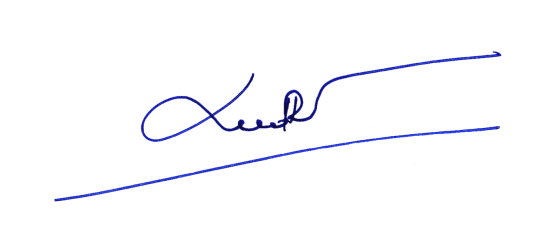 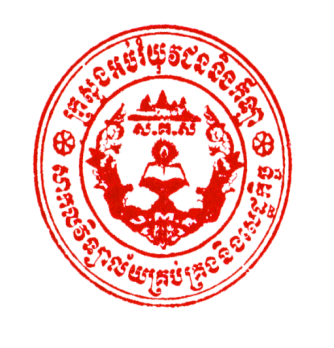 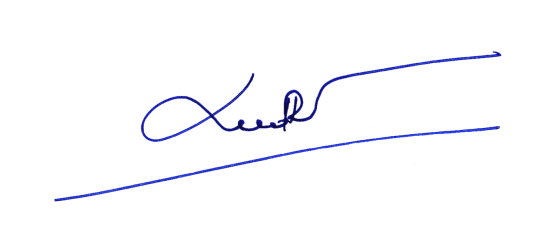 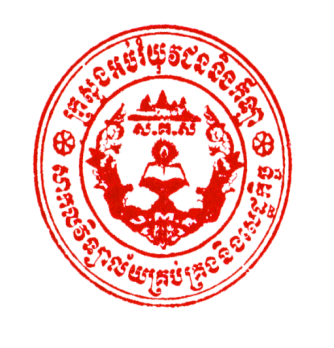 